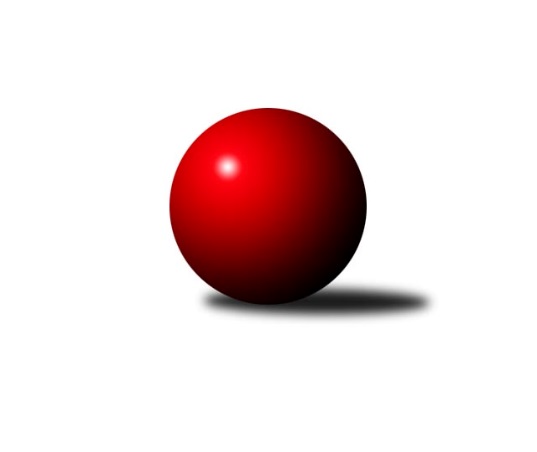 Č.10Ročník 2018/2019	15.11.2018Nejlepšího výkonu v tomto kole: 1637 dosáhlo družstvo: TJ Sokol Kolín BStředočeský krajský přebor II. třídy 2018/2019Výsledky 10. kolaSouhrnný přehled výsledků:TJ Sokol Kostelec nad Černými lesy C	- KK Kosmonosy C	1:5	1514:1623	2.0:6.0	15.11.TJ Sokol Brandýs nad Labem B	- TJ Sokol Kolín B	1:5	1530:1637	2.5:5.5	15.11.Tabulka družstev:	1.	TJ Sokol Kolín B	8	7	0	1	34.5 : 13.5 	43.5 : 20.5 	 1611	14	2.	KK Kosmonosy C	8	7	0	1	34.0 : 14.0 	39.0 : 25.0 	 1618	14	3.	TJ Sokol Brandýs nad Labem B	8	3	0	5	18.0 : 30.0 	22.0 : 42.0 	 1526	6	4.	TJ Sokol Kostelec nad Černými lesy C	8	2	0	6	18.0 : 30.0 	27.5 : 36.5 	 1466	4	5.	TJ Sokol Kostelec nad Černými lesy B	8	1	0	7	15.5 : 32.5 	28.0 : 36.0 	 1549	2Podrobné výsledky kola:	 TJ Sokol Kostelec nad Černými lesy C	1514	1:5	1623	KK Kosmonosy C	Antonín Zeman	 	 177 	 204 		381 	 1:1 	 387 	 	202 	 185		Jindřiška Boháčková	Martin Šatava	 	 188 	 183 		371 	 0:2 	 416 	 	207 	 209		Radek Horák	Jan Leinweber	 	 191 	 147 		338 	 0:2 	 405 	 	203 	 202		Marek Náhlovský	Jaroslava Soukenková	 	 204 	 220 		424 	 1:1 	 415 	 	208 	 207		Zdeněk Bayerrozhodčí: vedoucí družstevNejlepší výkon utkání: 424 - Jaroslava Soukenková	 TJ Sokol Brandýs nad Labem B	1530	1:5	1637	TJ Sokol Kolín B	Lukáš Kotek	 	 206 	 207 		413 	 1.5:0.5 	 380 	 	206 	 174		Ladislav Hetcl ml.	Pavel Holec	 	 199 	 190 		389 	 1:1 	 394 	 	213 	 181		Jaroslav Hanuš	Dana Svobodová	 	 189 	 198 		387 	 0:2 	 417 	 	199 	 218		Pavel Holoubek	Oldřich Nechvátal	 	 167 	 174 		341 	 0:2 	 446 	 	216 	 230		Josef Mikolášrozhodčí: Kotek P.Nejlepší výkon utkání: 446 - Josef MikolášPořadí jednotlivců:	jméno hráče	družstvo	celkem	plné	dorážka	chyby	poměr kuž.	Maximum	1.	Radek Horák 	KK Kosmonosy C	428.56	298.1	130.4	5.8	4/4	(461)	2.	Josef Mikoláš 	TJ Sokol Kolín B	418.50	285.8	132.7	4.7	4/4	(446)	3.	Jaroslava Soukenková 	TJ Sokol Kostelec nad Černými lesy C	414.44	283.8	130.6	6.4	4/4	(450)	4.	Zdeněk Bayer 	KK Kosmonosy C	413.00	281.6	131.4	6.3	3/4	(470)	5.	Jindřiška Boháčková 	KK Kosmonosy C	410.79	294.1	116.7	7.5	4/4	(435)	6.	Lukáš Kotek 	TJ Sokol Brandýs nad Labem B	409.58	283.5	126.1	6.5	3/4	(429)	7.	Pavel Holoubek 	TJ Sokol Kolín B	405.44	291.6	113.9	8.7	4/4	(428)	8.	Jaroslav Hanuš 	TJ Sokol Kolín B	405.06	278.4	126.6	8.4	4/4	(442)	9.	Jan Novák 	TJ Sokol Kostelec nad Černými lesy B	404.25	284.9	119.3	10.0	3/4	(448)	10.	Pavel Holec 	TJ Sokol Brandýs nad Labem B	403.63	287.8	115.8	6.5	4/4	(424)	11.	Martin Bulíček 	TJ Sokol Kostelec nad Černými lesy B	398.40	278.2	120.2	7.1	3/4	(418)	12.	Kamil Rodinger 	TJ Sokol Kostelec nad Černými lesy B	396.33	282.3	114.0	7.9	3/4	(414)	13.	Luděk Horák 	KK Kosmonosy C	392.33	282.3	110.0	9.3	3/4	(395)	14.	Marek Beňo 	TJ Sokol Kostelec nad Černými lesy B	391.78	278.1	113.7	8.2	3/4	(421)	15.	Jan Platil 	TJ Sokol Kostelec nad Černými lesy C	384.58	286.2	98.4	11.9	3/4	(419)	16.	Martin Šatava 	TJ Sokol Kostelec nad Černými lesy C	373.33	264.7	108.7	12.0	3/4	(387)	17.	Ladislav Dytrych 	KK Kosmonosy C	372.13	263.8	108.4	12.1	4/4	(421)	18.	Dana Svobodová 	TJ Sokol Brandýs nad Labem B	368.17	263.2	105.0	11.9	3/4	(387)	19.	Oldřich Nechvátal 	TJ Sokol Brandýs nad Labem B	364.88	269.3	95.5	17.2	4/4	(418)	20.	Pavel Schober 	TJ Sokol Brandýs nad Labem B	348.67	252.7	96.0	13.7	3/4	(372)	21.	Jaroslav Novák 	TJ Sokol Kostelec nad Černými lesy B	343.22	253.0	90.2	13.9	3/4	(358)	22.	Vojtěch Stárek 	TJ Sokol Kostelec nad Černými lesy C	310.17	235.7	74.5	20.7	3/4	(350)		Marek Náhlovský 	KK Kosmonosy C	439.50	302.0	137.5	4.0	2/4	(474)		Veronika Šatavová 	TJ Sokol Kostelec nad Černými lesy C	402.00	270.0	132.0	7.0	1/4	(402)		Ladislav Hetcl  st.	TJ Sokol Kolín B	400.00	269.8	130.3	6.0	2/4	(416)		Jan Brdíčko 	TJ Sokol Kolín B	395.00	285.0	110.0	6.0	1/4	(395)		Jonatán Mensatoris 	TJ Sokol Kolín B	394.33	274.3	120.0	9.3	1/4	(411)		Luboš Pithard 	TJ Sokol Brandýs nad Labem B	391.00	276.0	115.0	13.0	1/4	(391)		Ladislav Hetcl  ml.	TJ Sokol Kolín B	380.00	267.0	113.0	8.0	1/4	(380)		Aleš Mouder 	TJ Sokol Kostelec nad Černými lesy B	369.00	268.0	101.0	13.0	2/4	(397)		Pavel Adamec 	KK Kosmonosy C	369.00	283.0	86.0	19.0	1/4	(369)		Zdeněk Pácha 	TJ Sokol Kostelec nad Černými lesy B	366.00	279.0	87.0	15.0	1/4	(366)		Natálie Krupková 	TJ Sokol Kolín B	350.00	253.0	97.0	15.0	1/4	(350)		Antonín Zeman 	TJ Sokol Kostelec nad Černými lesy C	348.50	258.2	90.3	17.8	2/4	(387)		Jan Leinweber 	TJ Sokol Kostelec nad Černými lesy C	347.25	255.8	91.5	15.3	2/4	(387)Sportovně technické informace:Starty náhradníků:registrační číslo	jméno a příjmení 	datum startu 	družstvo	číslo startu
Hráči dopsaní na soupisku:registrační číslo	jméno a příjmení 	datum startu 	družstvo	23621	Ladislav Hetcl ml.	15.11.2018	TJ Sokol Kolín B	Program dalšího kola:			TJ Sokol Brandýs nad Labem B - -- volný los --	17.1.2019	čt	17:00	TJ Sokol Kostelec nad Černými lesy C - TJ Sokol Kolín B	18.1.2019	pá	17:00	TJ Sokol Kostelec nad Černými lesy B - KK Kosmonosy C	Nejlepší šestka kola - absolutněNejlepší šestka kola - absolutněNejlepší šestka kola - absolutněNejlepší šestka kola - absolutněNejlepší šestka kola - dle průměru kuželenNejlepší šestka kola - dle průměru kuželenNejlepší šestka kola - dle průměru kuželenNejlepší šestka kola - dle průměru kuželenNejlepší šestka kola - dle průměru kuželenPočetJménoNázev týmuVýkonPočetJménoNázev týmuPrůměr (%)Výkon5xJosef MikolášKolín B4465xJosef MikolášKolín B115.334465xJaroslava SoukenkováKostelec nČl C4245xJaroslava SoukenkováKostelec nČl C109.794242xPavel HoloubekKolín B4172xPavel HoloubekKolín B107.834177xRadek HorákKosmonosy C4167xRadek HorákKosmonosy C107.714164xZdeněk BayerKosmonosy C4154xZdeněk BayerKosmonosy C107.454155xLukáš KotekBrandýs nL B4135xLukáš KotekBrandýs nL B106.8413